Conforme a lo dispuesto por la Ley de Protección de Datos Personales (Ley Nº 29733), autorizo al Indecopi la utilización y/o tratamiento de mis datos personales para el control y acceso a la biblioteca del Indecopi, posibles invitaciones a eventos, envío de información de interés y sobre nuevos servicios, pudiendo ser incorporados en un banco de datos personales. Se informa que el Indecopi podría compartir y/o usar y/o almacenar y/o transferir su información a terceros, con el objetivo de realizar las actividades mencionadas. Usted podrá ejercer sus derechos de información, acceso, rectificación, cancelación y oposición de sus datos personales en cualquier momento, a través de las mesas de partes del Indecopi.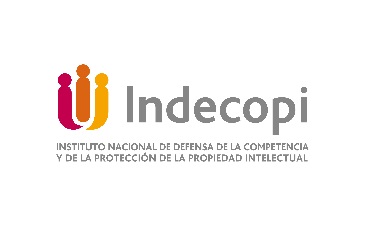 FORMULARIO DE SOLICITUD DE LECTURA DE EXPEDIENTEFORMULARIO DE SOLICITUD DE LECTURA DE EXPEDIENTEFORMULARIO DE SOLICITUD DE LECTURA DE EXPEDIENTEFORMULARIO DE SOLICITUD DE LECTURA DE EXPEDIENTEFORMULARIO DE SOLICITUD DE LECTURA DE EXPEDIENTEFORMULARIO DE SOLICITUD DE LECTURA DE EXPEDIENTEFORMULARIO DE SOLICITUD DE LECTURA DE EXPEDIENTEFORMULARIO DE SOLICITUD DE LECTURA DE EXPEDIENTEFORMULARIO DE SOLICITUD DE LECTURA DE EXPEDIENTEFORMULARIO DE SOLICITUD DE LECTURA DE EXPEDIENTEFECHA: FECHA: FECHA: FECHA: FECHA: FECHA: FECHA: FECHA: FORMULARIO DE SOLICITUD DE LECTURA DE EXPEDIENTEFORMULARIO DE SOLICITUD DE LECTURA DE EXPEDIENTEFORMULARIO DE SOLICITUD DE LECTURA DE EXPEDIENTEFORMULARIO DE SOLICITUD DE LECTURA DE EXPEDIENTEFORMULARIO DE SOLICITUD DE LECTURA DE EXPEDIENTEFORMULARIO DE SOLICITUD DE LECTURA DE EXPEDIENTEFORMULARIO DE SOLICITUD DE LECTURA DE EXPEDIENTEFORMULARIO DE SOLICITUD DE LECTURA DE EXPEDIENTEFORMULARIO DE SOLICITUD DE LECTURA DE EXPEDIENTEFORMULARIO DE SOLICITUD DE LECTURA DE EXPEDIENTEHORA: HORA: HORA: HORA: HORA: HORA: HORA: HORA: I. DATOS DEL SOLICITANTEI. DATOS DEL SOLICITANTEI. DATOS DEL SOLICITANTEI. DATOS DEL SOLICITANTEI. DATOS DEL SOLICITANTEI. DATOS DEL SOLICITANTEI. DATOS DEL SOLICITANTEI. DATOS DEL SOLICITANTEI. DATOS DEL SOLICITANTEI. DATOS DEL SOLICITANTEI. DATOS DEL SOLICITANTEI. DATOS DEL SOLICITANTEI. DATOS DEL SOLICITANTEI. DATOS DEL SOLICITANTEI. DATOS DEL SOLICITANTEI. DATOS DEL SOLICITANTEI. DATOS DEL SOLICITANTEI. DATOS DEL SOLICITANTEI. DATOS DEL SOLICITANTEI. DATOS DEL SOLICITANTEI. DATOS DEL SOLICITANTEI. DATOS DEL SOLICITANTEDNIDNIDNIDNICECECECECECECECECECERUCRUCRUCRUCRUCRUCRUCRUCAPELLIDOS Y NOMBRESAPELLIDOS Y NOMBRESAPELLIDOS Y NOMBRESAPELLIDOS Y NOMBRESAPELLIDOS Y NOMBRESAPELLIDOS Y NOMBRESAPELLIDOS Y NOMBRESAPELLIDOS Y NOMBRESAPELLIDOS Y NOMBRESAPELLIDOS Y NOMBRESAPELLIDOS Y NOMBRESAPELLIDOS Y NOMBRESAPELLIDOS Y NOMBRESAPELLIDOS Y NOMBRESAPELLIDOS Y NOMBRESAPELLIDOS Y NOMBRESAPELLIDOS Y NOMBRESAPELLIDOS Y NOMBRESAPELLIDOS Y NOMBRESAPELLIDOS Y NOMBRESAPELLIDOS Y NOMBRESAPELLIDOS Y NOMBRESRAZON SOCIAL DE LA EMPRESA A LA QUE REPRESENTA (opcional)RAZON SOCIAL DE LA EMPRESA A LA QUE REPRESENTA (opcional)RAZON SOCIAL DE LA EMPRESA A LA QUE REPRESENTA (opcional)RAZON SOCIAL DE LA EMPRESA A LA QUE REPRESENTA (opcional)RAZON SOCIAL DE LA EMPRESA A LA QUE REPRESENTA (opcional)RAZON SOCIAL DE LA EMPRESA A LA QUE REPRESENTA (opcional)RAZON SOCIAL DE LA EMPRESA A LA QUE REPRESENTA (opcional)RAZON SOCIAL DE LA EMPRESA A LA QUE REPRESENTA (opcional)RAZON SOCIAL DE LA EMPRESA A LA QUE REPRESENTA (opcional)RAZON SOCIAL DE LA EMPRESA A LA QUE REPRESENTA (opcional)RAZON SOCIAL DE LA EMPRESA A LA QUE REPRESENTA (opcional)RAZON SOCIAL DE LA EMPRESA A LA QUE REPRESENTA (opcional)RAZON SOCIAL DE LA EMPRESA A LA QUE REPRESENTA (opcional)RAZON SOCIAL DE LA EMPRESA A LA QUE REPRESENTA (opcional)RAZON SOCIAL DE LA EMPRESA A LA QUE REPRESENTA (opcional)RAZON SOCIAL DE LA EMPRESA A LA QUE REPRESENTA (opcional)RAZON SOCIAL DE LA EMPRESA A LA QUE REPRESENTA (opcional)RAZON SOCIAL DE LA EMPRESA A LA QUE REPRESENTA (opcional)RAZON SOCIAL DE LA EMPRESA A LA QUE REPRESENTA (opcional)RAZON SOCIAL DE LA EMPRESA A LA QUE REPRESENTA (opcional)RAZON SOCIAL DE LA EMPRESA A LA QUE REPRESENTA (opcional)RAZON SOCIAL DE LA EMPRESA A LA QUE REPRESENTA (opcional)TELÉFONOTELÉFONOTELÉFONOTELÉFONOCELULARCELULARCELULARCELULARCELULARCELULARCELULARCELULARCELULARCELULARCORREO ELECTRÓNICOCORREO ELECTRÓNICOCORREO ELECTRÓNICOCORREO ELECTRÓNICOCORREO ELECTRÓNICOCORREO ELECTRÓNICOCORREO ELECTRÓNICOCORREO ELECTRÓNICOII. DATOS DEL EXPEDIENTEAtendiendo a los espacios disponibles y medidas de distanciamiento, se podrá atender un máximo de 5 expedientes por lectura.II. DATOS DEL EXPEDIENTEAtendiendo a los espacios disponibles y medidas de distanciamiento, se podrá atender un máximo de 5 expedientes por lectura.II. DATOS DEL EXPEDIENTEAtendiendo a los espacios disponibles y medidas de distanciamiento, se podrá atender un máximo de 5 expedientes por lectura.II. DATOS DEL EXPEDIENTEAtendiendo a los espacios disponibles y medidas de distanciamiento, se podrá atender un máximo de 5 expedientes por lectura.II. DATOS DEL EXPEDIENTEAtendiendo a los espacios disponibles y medidas de distanciamiento, se podrá atender un máximo de 5 expedientes por lectura.II. DATOS DEL EXPEDIENTEAtendiendo a los espacios disponibles y medidas de distanciamiento, se podrá atender un máximo de 5 expedientes por lectura.II. DATOS DEL EXPEDIENTEAtendiendo a los espacios disponibles y medidas de distanciamiento, se podrá atender un máximo de 5 expedientes por lectura.II. DATOS DEL EXPEDIENTEAtendiendo a los espacios disponibles y medidas de distanciamiento, se podrá atender un máximo de 5 expedientes por lectura.II. DATOS DEL EXPEDIENTEAtendiendo a los espacios disponibles y medidas de distanciamiento, se podrá atender un máximo de 5 expedientes por lectura.II. DATOS DEL EXPEDIENTEAtendiendo a los espacios disponibles y medidas de distanciamiento, se podrá atender un máximo de 5 expedientes por lectura.II. DATOS DEL EXPEDIENTEAtendiendo a los espacios disponibles y medidas de distanciamiento, se podrá atender un máximo de 5 expedientes por lectura.II. DATOS DEL EXPEDIENTEAtendiendo a los espacios disponibles y medidas de distanciamiento, se podrá atender un máximo de 5 expedientes por lectura.II. DATOS DEL EXPEDIENTEAtendiendo a los espacios disponibles y medidas de distanciamiento, se podrá atender un máximo de 5 expedientes por lectura.II. DATOS DEL EXPEDIENTEAtendiendo a los espacios disponibles y medidas de distanciamiento, se podrá atender un máximo de 5 expedientes por lectura.II. DATOS DEL EXPEDIENTEAtendiendo a los espacios disponibles y medidas de distanciamiento, se podrá atender un máximo de 5 expedientes por lectura.II. DATOS DEL EXPEDIENTEAtendiendo a los espacios disponibles y medidas de distanciamiento, se podrá atender un máximo de 5 expedientes por lectura.II. DATOS DEL EXPEDIENTEAtendiendo a los espacios disponibles y medidas de distanciamiento, se podrá atender un máximo de 5 expedientes por lectura.II. DATOS DEL EXPEDIENTEAtendiendo a los espacios disponibles y medidas de distanciamiento, se podrá atender un máximo de 5 expedientes por lectura.II. DATOS DEL EXPEDIENTEAtendiendo a los espacios disponibles y medidas de distanciamiento, se podrá atender un máximo de 5 expedientes por lectura.II. DATOS DEL EXPEDIENTEAtendiendo a los espacios disponibles y medidas de distanciamiento, se podrá atender un máximo de 5 expedientes por lectura.II. DATOS DEL EXPEDIENTEAtendiendo a los espacios disponibles y medidas de distanciamiento, se podrá atender un máximo de 5 expedientes por lectura.II. DATOS DEL EXPEDIENTEAtendiendo a los espacios disponibles y medidas de distanciamiento, se podrá atender un máximo de 5 expedientes por lectura.ítemNúmero de expedienteNúmero de expedienteAñoAñoAñoÁreaÁreaOficina Del Indecopi a cargo Del ExpedienteOficina Del Indecopi a cargo Del ExpedienteOficina Del Indecopi a cargo Del ExpedienteOficina Del Indecopi a cargo Del ExpedienteOficina Del Indecopi a cargo Del ExpedientePartes del expediente (Solicitante/Denunciante o denunciado/Deudor o acreedor)Partes del expediente (Solicitante/Denunciante o denunciado/Deudor o acreedor)Partes del expediente (Solicitante/Denunciante o denunciado/Deudor o acreedor)Partes del expediente (Solicitante/Denunciante o denunciado/Deudor o acreedor)Partes del expediente (Solicitante/Denunciante o denunciado/Deudor o acreedor)Estado del expediente(Trámite/Concluido)Estado del expediente(Trámite/Concluido)Estado del expediente(Trámite/Concluido)Especifique que parte del expediente  requiere consultar12345